Registered Office: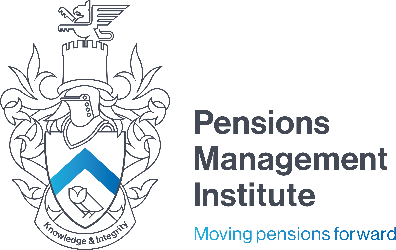 6th Floor 9 Appold StreetLondon EC2A 2AP T: +44 (0) 207247 1452W: www.pensions-pmi.org.ukAdvanced Diploma in Retirement ProvisionUnit Test SpecificationFor use in:Core Units:	Core Unit 1ACore Unit 1BCore Unit 2Core Unit 3Core Unit 4Specialist Units:Defined Benefit ArrangementsDefined Contribution ArrangementsReward and Retirement ProvisionManaging International Employee Benefits*The Advanced Diploma uses the following variety of question types:The above units of the Advanced Diploma in Retirement Provision will be assessed through questions of Types A, B and C as denoted in bold above. The number of questions of each type varies between the units.For the purposes of assessment, the units have been divided into two groups as shown below. Sample illustrative questions are provided at the end of this Test Specification.Group 1 Units:Core Unit 1ACore Unit 1BCore Unit 2Core Unit 3Core Unit 4Group 2 Units:Defined Benefit ArrangementsDefined Contribution ArrangementsManaging International Employee Benefits*Reward and Retirement ProvisionGroup 1 UnitsGroup 1 Units will be assessed through an examination of total duration 2 hours and 30 minutes comprised as follows:2 to 6 Type A questions;	3 or 4 Type B questions;Group 2 Units:Group 2 Units will be assessed through an examination of total duration 3 hours comprised as follows:2 to 4 Type B questions1 Type C question*Managing International Employee Benefits (MIEB):For examinations from April 2023 onwards the MIEB Unit will be assessed through an examination of total duration 3 hours comprised as follows*:2 to 4 Type B questions1 Type C question*In recent sittings this examination has had a combination of a Type C, Type D and Type E question as a case study to provide a fuller answer.Please see the Professionalism and Governance Test specification for the expectancies of Type D and Type E questions.Sample QuestionsType A– “short length answer” questionsOutline the differences between a share sale and a business sale. (10 marks)Describe the typical employer provided employee risk benefits in the USA and Japan. (10 marks)Outline the methods for varying a trust. (5 marks)Describe Employer Financed Retirement Benefit Schemes and explain how they have been impacted by recent pensions legislation. (10 marks)List the consequences of deregistration for a Small Self-Administered Scheme (SSAS)(5 marks)In the context of a typical defined contribution administration cycle list the checks that should be carried out by the administrator following receipt of pension contributions. (10 marks)What different types of pension transfers are there and what HMRC requirements must be taken into account for each of them when considering a transfer of benefits?  (10 marks)To control the future costs of providing defined benefits, employers may look to restructure the way benefits are provided. Detail the main options for restructuring a scheme. (10 Marks)Type B – “Moderate length answer” questionsDuring your recent client meeting, the Finance Director requests that you prepare a briefing paper that explains how to value employee benefits and when to use the different valuation approaches. (20 marks)Your company is considering incorporating their pension schemes into a flexible benefits package. As Head of Pensions write a briefing paper for the Trustees of the pension schemes setting out the reasons why the Company is considering this.Your report should cover the company’s Defined Benefit Scheme which is closed to new entrants but open to future accrual, and the Defined Contribution Scheme which is open tonew entrants - and how the approach may vary between the schemes. You should also include the options the company has in relation to auto enrolment and how flexible benefit packages can be used. (20 marks)You are an international benefits consultant and have been asked by your client to report on current topics and future long term trends in international employee benefits. Draft your report. (20 marks)An employer with 200 employees is looking to establish a contracted in defined contribution occupational pension scheme. As the Pensions Adviser, the HR Director has asked you to explain the 6 Principles of Good Design and Governance of Workplace Defined Contribution Pension Provision together with the elements necessary for good member outcomes. Your explanation should be in the form of a paper and include the following:the principles that are relevant when the scheme is set up, andthe principles that are relevant throughout the life of the Scheme.(20 marks)ABC Limited is a technology company with 300 employees predominantly aged between 20 and 40 and sponsors a defined contribution pension scheme. As Pensions Manager for the Company you have been asked bythe HR Director to explain ‘online enrolment’, ‘online switching’ and ‘straight through processing’ and the benefits of each for the scheme members. Draft a paper for him in response to this request. (20 marks)Pension in payment increases are one of the financial assumptions which have an impact on actuarial calculations. Describe the main types of increases and how they are taken into account in the financial assumptions including any statutory minimum requirements.(20 marks)A senior manager in your HR department is looking at the current pension policy for senior executives. He has asked you to write a report with details of the lifetime allowance and the protections which can affect benefit payments at retirement. (20 marks)You are the pensions manager for a manufacturing company which is planning to close one of the production sites next year. It is in general an older workforce and there are a few workers currently on sick leave.Write a briefing note for the Human Resources manager outlining the options and procedures relating to early retirement from the final salary scheme. (20 marks)Type C – “Full length answer” questionsThe HR Director requests that you, their Benefit Consultant, prepare a report explaining insured Group Income Protection and Personal Accident schemes in relation to their:Purpose;Design features; andTaxation of benefits and contributions(35 marks)In your role as a benefit consultant prepare a report for submission to the Company’s Finance Director to identify the new rules introduced to tackle arrangements where employers use trusts or other vehicles to avoid, defer or reduce tax liabilities. Your report should cover the following:Arrangements where a possible charge to income tax and NI contributions may arise;The taxation position if a charge arises;The dates the taxation and NI contributions came into force; andExemptions which are not tax avoidance arrangements, including the types of employee share plans excluded.Your report should refer to the situation under pre-existing arrangements. However, you donot need to include reference to the grant and exercise of share options or deferred bonus plans.(35 marks)Question TypeQuestion Type descriptionMarks per QuestionAShort length answer questions where candidates write their answers in freeform5-10 marksBModerate length answer questions where candidates write their answers in freeform15-20 marksCFull length answer questions where candidates write their answers in freeform30 to 45 marksD“Scenario” type questions where candidates are presented with a scenario and requested to write a short answer to the question presented on the scenario10 to 15 marksEExtended length questions where candidates are presented with a case study and requested to write a detailed answer60 marks